March 18, 2019Dear Grower,Last month ACEC’s Board of Directors approved the 2019 rules & regulations and rates. The changes outlined below will be effective starting April 8th, 2019.  New for the 2019 Irrigation Season:ACEC contribution to irrigation line extension has concludedSlight increase in no control demandFacility ChargesPlease indicate how you wish to be billed the $1,440 annual facility charge for each well; @ $120.00 for 12-month or $240 for 6-month billing (April through September 2019).  If you have leases expiring or other situations where you know a well will be going to a different operator next season, I encourage you to use the 6 month facility charge for at least that well.  This alleviates confusion when property leases end on the calendar year, and irrigation bills run on a fiscal year of April through March.  2019 Control Periods and RatesAll energy is $0.04/kWh, demand rates are listed below.	OP – Off Peak Potential to control from 8 a.m. to 8 p.m., Monday through Friday$10.70 per KW of Maximum DemandNo Control- No control period	$36.83 per KW of Maximum DemandOnce again in 2019, **Demand will be billed for every month demand is incurred**ACEC is billed for demand through our power supplier every month.  All demand cost incurred but not billed to irrigation from October 1 – March 31 was ultimately paid by the rest of the membership.  When you are done irrigating for the season you are encouraged to throw your main disconnect.  Electronics and DC transformers may consume energy and create a small demand, even in months of no activity.**DUE TO THE HIGH VOLUME OF WELLS CHANGING CONTROL STRATEGY THROUGHOUT THE SEASON, MOVING FROM CONTROL TO NO CONTROL OR VICE-VERSA WILL REQUIRE 24 - HOUR ADVANCE NOTIFICATION**New Irrigation Service Line Extension Fees/CreditsNew irrigation services mobilization fee has maintained their cost for 2019.  Single phase irrigation services increased from $5/foot of wire to $8/foot of wire.	3-Phase: $4,300 + $11/foot of wire	1-Phase: $2,700 + $8/foot of wireThe irrigation line extension credit has sunset in 2019.  ACEC’s Demarcation for Irrigation ServicesACEC’s demarcation (point of transferring service from utility to member) has historically been the service disconnect for irrigation services, meaning ACEC provided all wire and facilities up to the service disconnect.  Wisconsin Electrical Statue has changed, requiring our facilities to end at the meter socket, and for a licensed electrician to terminate in the member’s panel. This change also allows for greater flexibility in placing ACEC facilities, or member provided secondary wire to the pump.   On any new services the member will furnish the meter socket, which must be located within 25 feet of a fused main disconnect.  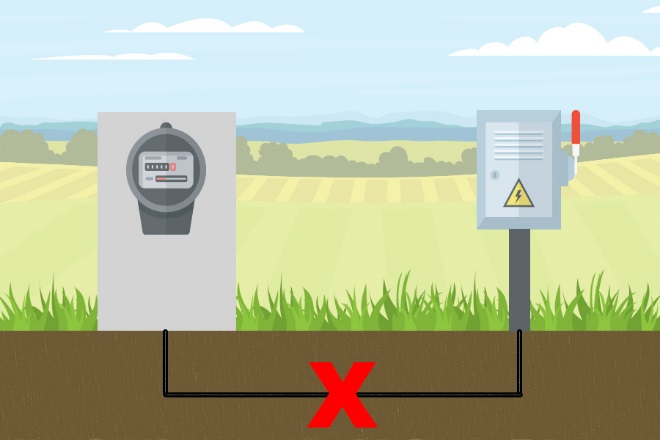 Before calling in an outage, check your facilities. If it is realized the problem is after the meter, please call in for a disconnect/reconnect for you to work safely on your equipment.  If you have a power outage, your meter will be blank. Load Control NotificationACEC will once again be using a software to text out load control times. Accompanying this letter are directions on how to sign up via SmartHub, they are also our website. ACEC does offer load control information on our website front page at www.acecwi.com as well.Field/Contact InformationIf you are operating a well this year, accompanying this letter is your 2019 Rate/Control Period request form. To make changes on the form, please write the new control period inside the box.  All wells will default to Off Peak control for the start of the season, unless you specify differently. In the column labeled, GPM, you can write in the gallons per minute your well pumps and I can include your water pumping data in the well reports at the end of the season.   If you refer to a field by a name and it is not listed or correct, please add it to the form.  Also, please strike the entire line if you will not have a well for this season, and write the name of the new operator if known.  It is very important to get this information back in a timely fashion.  This is the only way ACEC knows who is operating irrigation wells. Please return this form by April 15th, 2019 in the envelope provided.If you have any questions, please contact me at (608) 339-5428 or at jhuhnstock@acecwi.comHave a Safe Growing Season,Jeremy HuhnstockKey Accounts Coordinator				